Publicado en España el 27/03/2023 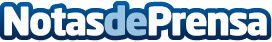 Viviana Tuesta explica la importancia de los servicios de un wedding planner profesionalViviana Tuesta, Weddings Planner especializada en planificación, coordinación y diseño de bodas explica en este artículo como un Weddings Planner puede acompañar en esta aventura y hacer que los novios disfruten de todo el proceso de su boda de una manera más cómodaDatos de contacto:Viviana Tuestala importancia de los servicios de un wedding planner profesional605 79 20 18Nota de prensa publicada en: https://www.notasdeprensa.es/viviana-tuesta-explica-la-importancia-de-los_1 Categorias: Nacional Celebraciones Otros Servicios http://www.notasdeprensa.es